Anwesenheitsliste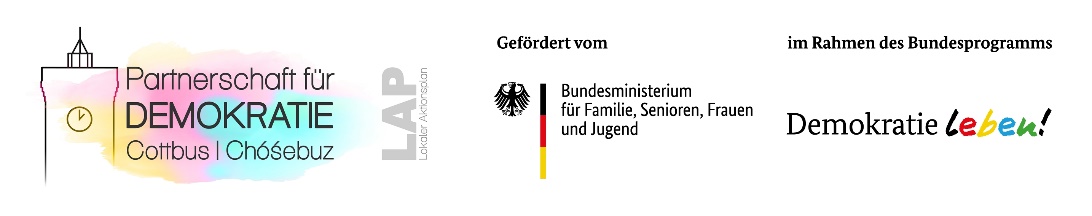 Liste der Teilnehmer der VeranstaltungTräger:Veranstaltungsthema:Ort:Datum:Stunden / Tage insgesamt:HINWEIS: Die Veranstaltung wird mit Fotos dokumentiert. Mit Ihrer Unterschrift bestätigen Sie, dass Sie hiermit einverstanden sind. Sollten Sie hiermit nicht einverstanden sein, vermerken Sie dies bitte an Ihrem Namen und sprechen Sie uns an.HINWEIS: Die Veranstaltung wird mit Fotos dokumentiert. Mit Ihrer Unterschrift bestätigen Sie, dass Sie hiermit einverstanden sind. Sollten Sie hiermit nicht einverstanden sein, vermerken Sie dies bitte an Ihrem Namen und sprechen Sie uns an.HINWEIS: Die Veranstaltung wird mit Fotos dokumentiert. Mit Ihrer Unterschrift bestätigen Sie, dass Sie hiermit einverstanden sind. Sollten Sie hiermit nicht einverstanden sein, vermerken Sie dies bitte an Ihrem Namen und sprechen Sie uns an.Nr.:Name, VornameEinrichtung / FunktionMailadressewmdMit meiner Unterschrift bestätige ich die Teilnahme an der Veranstaltung.Mit meiner Unterschrift bestätige ich die Teilnahme an der Veranstaltung.Nr.:Name, VornameEinrichtung / FunktionMailadressewmdUnterschriftTag